Fédération Nationale des Compagnies de Théâtre Amateur et d'AnimationUnion Régionale Aquitaine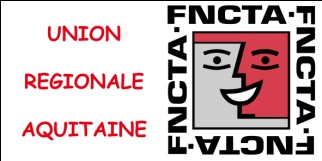 Dordogne, Gironde, Landes, Lot-et-Garonne, Pyrénées AtlantiquesDEMANDE DE SOUTIEN A UNE MANIFESTATIONDans le cadre de son action de promotion du théâtre amateur et de la FNCTA, l’Union Régionale Aquitaine de la FNCTA soutient les manifestations publiques accueillant plusieurs troupes de théâtre amateur et pour lesquelles ses troupes affiliées prennent part à l’organisation.Elle attire l’attention des organisateurs sur un certain nombre de pratiques dans l’esprit de la FNCTAPrise en charge des droits SACD/SACEM et autresDéfraiement des troupes éloignées (montant libre)Assurer 1h d’installation aux troupes1 spectacle gratuit (à minima) aux comédiens1 repas offert aux comédiensUn tarif réduit ou gratuit pour les licenciés FNCTAAfficher le logo FNCTA ou URA/FNCTA sur tous les supports de communication et assurer la promotion de la FNCTA durant l’événement. La FNCTA Région Aquitaine s’engage en contrepartieA diffuser par mailing auprès de ses adhérents, des autres unions régionales FNCTA et des comités départementaux, les informations qui lui seront directement envoyées par la troupe ou les organisateurs relatives à la manifestation : communiqué de presse, programme, tract/affiche à l’adresse : aquitaine@fncta.frA insérer en page « accueil » sur le site http://aquitaine.fncta.fr un lien et/ou logo, communiqués par la troupe ou les organisateurs à aquitaineàfncta.fr, vers le site de la manifestation ou de la troupe organisatrice s’il en existe un. A verser la somme allouée après examen par les membres du Conseil d’administration. du dossier constitué du document présent complété et signédu règlement de la manifestationbudget prévisionneldes supports de communication : affiche, tract et programmeNuméro d’affiliation FNCTA 2021 :      NOM DE LA TROUPE OU ORGANISATION      Représenté par : (nom, prénom et fonction)      Domicile :      N° de téléphone :      NOM DE LA MANIFESTATION      Date de la manifestation :      S’engage à afficher le logo FNCTA ou URA/FNCTA sur tous les supports de communication et assurer la promotion de la FNCTA durant l’événement.Certifie respecter les critères cochés ci-dessous : cochez les critères que vous respectez Prendre en charge les droits SACD/SACEM Défrayer les troupes éloignées (montant libre) Assurer aux troupes 1h d’installation  Offrir aux comédiens 1 spectacle gratuit (à minima)  Offrir aux comédiens 1 repas gratuit  Proposer aux licenciés FNCTA un tarif réduit ou gratuit Présentation de la manifestation : Dernière manifestation  Nombre de spectateurs :      Montant des subventions publiques allouées : Ministère :      		Région :      		Département :      		Commune :      		Communauté de commune :      Autre (estimation prête de matériel par ex) :      Résultat :        joindre le bilanManifestation concernée par la demande de soutienNombre de spectateurs attendus :      Date :      Signature : (email si envoi électronique)       